DIRECCIÓN GENERAL DE SERVICIOS ESCOLARESDEPARTAMENTO DE CONTROL ESCOLAR        SOLICITUD DE CORRECCIÓN NIVEL SUPERIORCORRECCIÓN DE CALIFICACIÓN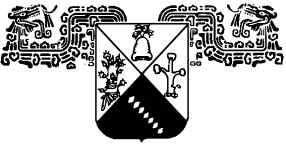 Nombre del Alumno:Fecha:               /          /Nombre del Alumno:Matrícula:Programa Educativo:Grupo:Programa Educativo:Turno:Materia:Materia:Folio de acta:Folio de acta:Fecha de examen:Fecha de examen:Motivo de la corrección:Motivo de la corrección:NIVELSUPERIORTIPO DE EXAMEN:TIPO DE EXAMEN:TIPO DE EXAMEN:TIPO DE EXAMEN:TIPO DE EXAMEN:NIVELSUPERIOR                                                                                                               Colegiado  Calidad                      Ordinario               1ºCurso        EE                          ETS  1º Curso                     Derecho de                                                                                                                                                                       Pasante                                                                        2ºCurso                                              2º Curso                                                                                                               Colegiado  Calidad                      Ordinario               1ºCurso        EE                          ETS  1º Curso                     Derecho de                                                                                                                                                                       Pasante                                                                        2ºCurso                                              2º Curso                                                                                                               Colegiado  Calidad                      Ordinario               1ºCurso        EE                          ETS  1º Curso                     Derecho de                                                                                                                                                                       Pasante                                                                        2ºCurso                                              2º Curso                                                                                                               Colegiado  Calidad                      Ordinario               1ºCurso        EE                          ETS  1º Curso                     Derecho de                                                                                                                                                                       Pasante                                                                        2ºCurso                                              2º Curso                                                                                                               Colegiado  Calidad                      Ordinario               1ºCurso        EE                          ETS  1º Curso                     Derecho de                                                                                                                                                                       Pasante                                                                        2ºCurso                                              2º CursoNIVELSUPERIORCalificación incorrecta:Calificación incorrecta:Calificación incorrecta:Calificación correcta:Calificación correcta:NIVELSUPERIOR            Núm.            Letra:            Núm.            Letra:            Núm.            Letra:       Núm.                Letra:                                                               Núm.                Letra:                                                        Firma y nombre del profesor y sinodales de la materia:Firma y nombre del profesor y sinodales de la materia:Firma y nombre del profesor y sinodales de la materia:TITULARSINODALSINODALSolicita:                                                            Autorizan:                                                            Autorizan:Firma del InteresadoNombre y firma del Director de laUnidad AcadémicaM.E. DAVID JUÁREZ GUERRERODirector General de Servicios Escolares